INFORME SOBRE LA SALUD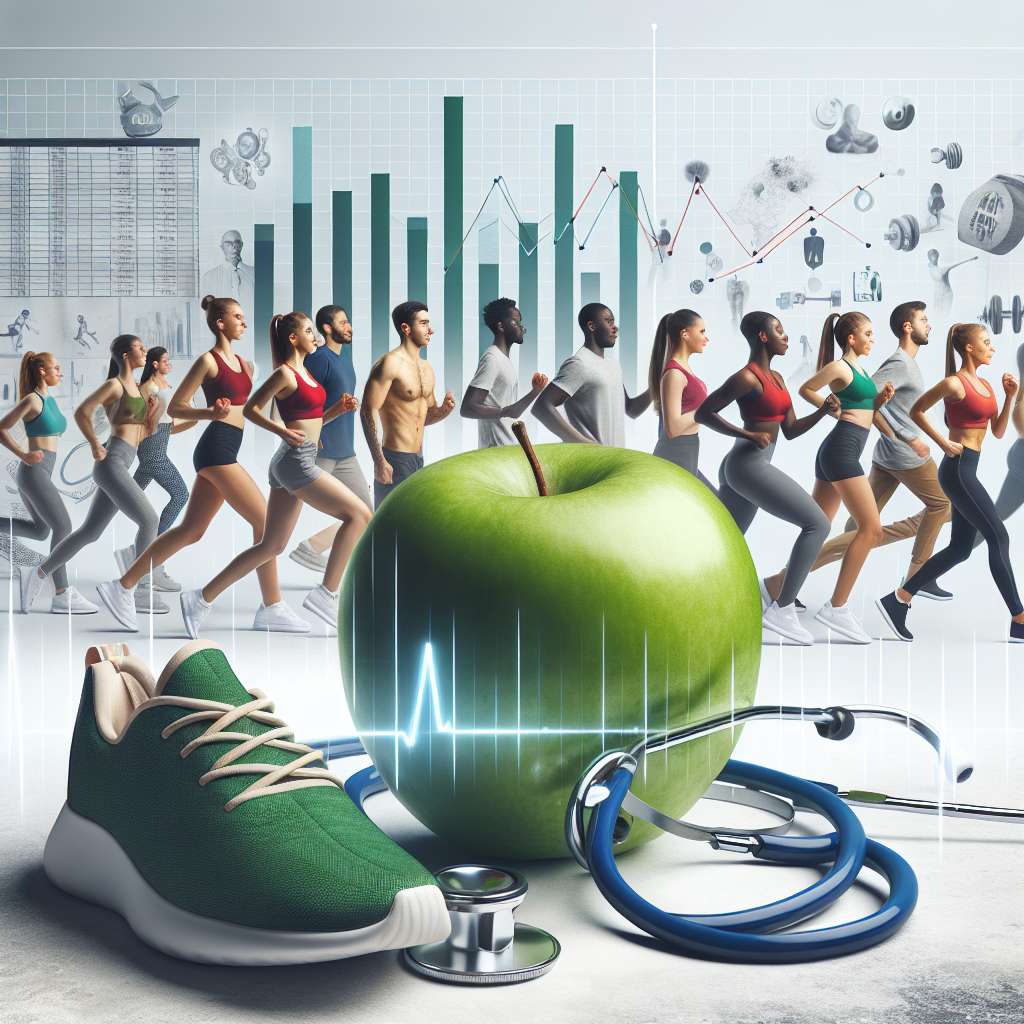 Introducción 

El presente informe tiene como objetivo analizar y describir los principales aspectos relacionados con la salud, considerando su importancia y los factores que influyen en su estado. La salud es un concepto multifacético que abarca tanto el bienestar físico como mental, y juega un papel fundamental en el desarrollo y calidad de vida de las personas. A lo largo del informe, se abordarán temas como la definición de salud, los factores determinantes de la salud, las enfermedades más comunes, las medidas de prevención y promoción de la salud, así como algunos datos estadísticos relevantes.

Desarrollo 

1. Definición de salud: La salud puede ser definida como un estado de completo bienestar físico, mental y social, y no solamente la ausencia de enfermedad o dolencia. Esta definición fue propuesta por la Organización Mundial de la Salud en 1948, y desde entonces ha sido ampliamente aceptada. Es importante destacar que la salud no es un estado estático, sino que está en constante evolución y puede influenciarse por diversos factores.

2. Factores determinantes de la salud: Además de la genética y los factores biológicos, existen múltiples factores que determinan el estado de salud de una persona. Entre ellos, se encuentran los factores socioeconómicos, como el nivel de ingresos y educación, que influyen en el acceso a los servicios de salud y en las condiciones de vida. También se consideran factores ambientales, como la calidad del aire y del agua, la exposición a productos químicos y la disponibilidad de espacios verdes. Otros factores importantes son el estilo de vida, incluyendo la alimentación, el ejercicio físico, el tabaquismo y el consumo de alcohol, así como los factores psicosociales, como el estrés y el apoyo social.

3. Enfermedades más comunes: A lo largo de la vida, las personas pueden verse afectadas por diferentes enfermedades, que varían en gravedad y duración. Algunas de las enfermedades más comunes incluyen las enfermedades cardiovasculares, como la hipertensión arterial y las enfermedades del corazón, las enfermedades respiratorias, como el asma y la enfermedad pulmonar obstructiva crónica, y las enfermedades infecciosas, como la gripe y el resfriado común. Además, las enfermedades crónicas, como la diabetes y la obesidad, se han convertido en un problema de salud pública debido a su alta prevalencia y a su impacto en la calidad de vida de las personas.

4. Medidas de prevención y promoción de la salud: La prevención y la promoción de la salud son fundamentales para mantener un buen estado de bienestar. La prevención se enfoca en evitar la aparición de enfermedades y lesiones, a través de medidas como la vacunación, la detección precoz de enfermedades y el control de factores de riesgo. Por otro lado, la promoción de la salud busca fomentar estilos de vida saludables y ambientes favorables para la salud, a través de acciones de educación y sensibilización. Algunas medidas efectivas son la promoción de una alimentación saludable, la promoción de la actividad física regular y la prevención del consumo de tabaco y alcohol.

Conclusiones

La salud es un derecho fundamental de todas las personas, y su mantenimiento y promoción son responsabilidad tanto de los individuos como de los sistemas de salud. Para lograr un estado de salud óptimo, es necesario tener en cuenta los múltiples factores que influyen en la salud, y tomar medidas preventivas y promocionales adecuadas. La educación y la información son herramientas clave para fomentar la salud, y es importante que las personas cuenten con acceso a servicios de salud de calidad. Además, es fundamental trabajar de manera conjunta a nivel nacional e internacional para abordar los desafíos de salud actuales y futuros.

Bibliografía

- Organización Mundial de la Salud. (1946). Constitución de la Organización Mundial de la Salud. Recuperado de: https://www.who.int/governance/eb/who_constitution_es.pdf

- Organización Mundial de la Salud. (2018). Determinantes sociales de la salud. Recuperado de: https://www.who.int/social_determinants/es/

- Organización Mundial de la Salud. (2005). Promoción de la salud: glosario. Recuperado de: https://www.who.int/oralepidemiology/terms/es/